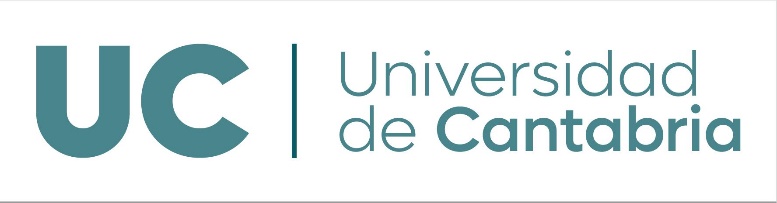 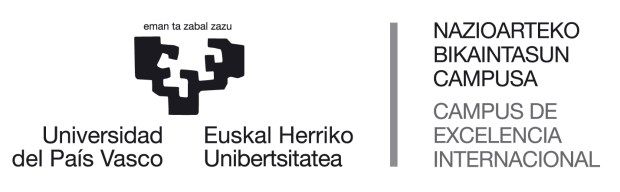 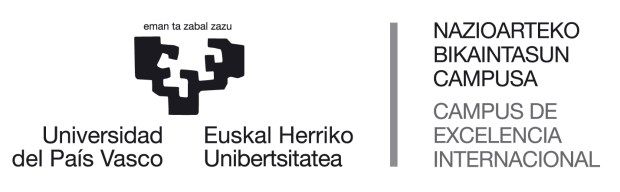 Presentación Trabajo Fin de Máster MASTER UNIVERSITARIO EN INGENIERIA QUIMICA POR LA UNIVERSIDAD DE CANTABRIA Y LA UNIVERSIDAD DEL PAÍS VASCOCurso 2023/2024DIA: 28 de febrero de 2024LUGAR: Mañana: Aula 0.22 y Tarde: Salón de Grados en FCT-FZT (UPV/EHU) LEIOAHORA: 9.30hPlazo de entrega de documentación hasta el día 19 de febrero de 2024Alumnos UC por email al negociado de la ETSIIT hasta las 14.00h (etsiit@unican.es)Alumnos UPV por email a anaguadalupe.gayubo@ehu.eus TribunalDocumentación UCFICHA DE AUTORIZACIÓN firmada por el director y el interesadoMEMORIA EN FORMATO ELECTRÓNICO PDF que será enviada al negociado por correo electrónico utilizando su cuenta oficial de la universidad (etsiit@unican.es).RESUMEN EN FORMATO ELECTRÓNICO EN PDF de acuerdo al formato que podrádescargarse en la página web del Máster, en inglés y en castellano.AUTORIZACIÓN de consulta en bibliotecaImpreso de EGRESADOSEn Santander, a 25 de enero de 2024Presidente:José Antonio González Marcos (UPV/EHU)Secretario:Jonathan Albo Sánchez (UC)Vocal:Nazely Diban-Ibrahim Gómez (UC)